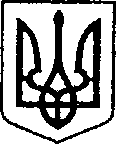 УКРАЇНАЧЕРНІГІВСЬКА ОБЛАСТЬМІСТО НІЖИНМ І С Ь К И Й  Г О Л О В А  Р О З П О Р Я Д Ж Е Н Н Я« 25 » липня 2022 р.	              м. Ніжин	                              № 157Про внесення змін до Переліку та обсягів закупівель товарів, робіт і послуг, затвердженогорозпорядженням міського голови від 12.04.2022 №80«Про затвердження переліку та обсягів закупівель товарів, робіт і послуг, що необхідно здійснитидля забезпечення потреб виконавчого комітетуНіжинської міської ради в умовах воєнного стану» 